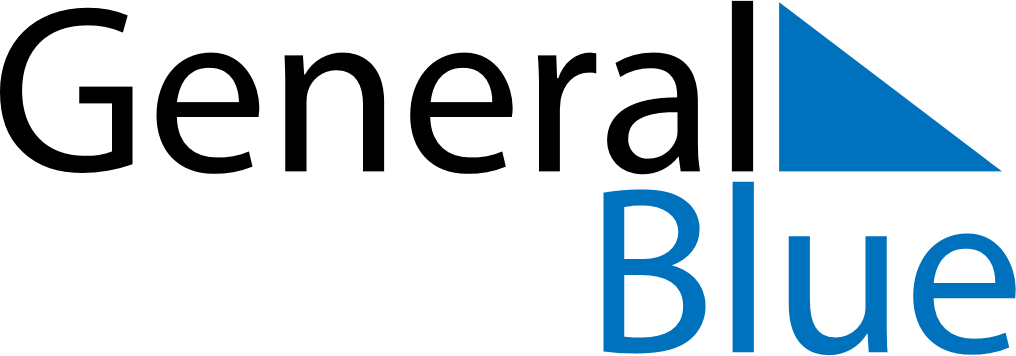 Weekly CalendarJune 17, 2024 - June 23, 2024Weekly CalendarJune 17, 2024 - June 23, 2024Weekly CalendarJune 17, 2024 - June 23, 2024Weekly CalendarJune 17, 2024 - June 23, 2024Weekly CalendarJune 17, 2024 - June 23, 2024Weekly CalendarJune 17, 2024 - June 23, 2024Weekly CalendarJune 17, 2024 - June 23, 2024MondayJun 17MondayJun 17TuesdayJun 18WednesdayJun 19ThursdayJun 20FridayJun 21SaturdayJun 22SundayJun 235 AM6 AM7 AM8 AM9 AM10 AM11 AM12 PM1 PM2 PM3 PM4 PM5 PM6 PM7 PM8 PM9 PM10 PM